MEANINGS – FINANCIAL INSTRUMENTS EXPLAINEDWhat Is the Difference Between a Letter of Credit and Bank ...www.wisegeek.comwww.wisegeek.com/what-is-the-difference-between-a-letter-of-credit-and- bank-guarantee.htmclipped from Google - 10/2014What Is a Bank Guarantee?www.wisegeek.comwww.wisegeek.com/what-is-a-bank-guarantee.htmclipped from Google - 10/2014What Is the Difference Between a Cashier's Check and a Bank Check?www.wisegeek.comwww.wisegeek.com/what-is-the-difference-between-a-cashiers-check-and-a- bank-check.htmclipped from Google - 10/2014What Is a Payment Guarantee? (with picture)www.wisegeek.comwww.wisegeek.com/what-is-a-payment-guarantee.htmclipped from Google - 10/2014What Is a Revolving Letter Of Credit? (with picture)www.wisegeek.comwww.wisegeek.com/what-is-a-revolving-letter-of-credit.htmclipped from Google - 10/2014What Is a Standby Letter of Credit?www.wisegeek.comwww.wisegeek.com/what-is-a-standby-letter-of-credit.htmclipped from Google - 10/2014What Is a Direct Debit Guarantee?www.wisegeek.comwww.wisegeek.com/what-is-a-direct-debit-guarantee.htmclipped from Google - 10/2014What Is an Import Letter of Credit?www.wisegeek.comwww.wisegeek.com/what-is-an-import-letter-of-credit.htmclipped from Google - 10/2014What Is a Trust Receipt?www.wisegeek.comwww.wisegeek.com/what-is-a-trust-receipt.htmclipped from Google - 10/2014What is a Money Order? (with pictures)www.wisegeek.comwww.wisegeek.com/what-is-a-money-order.htmWhat Is the Difference Between a Letter of Credit and Bank ...Sep 15, 2014 ... The main differences between a letter of credit and bank guarantee are ... In international trade, the seller wants to make certain that payment is ...www.wisegeek.comwww.wisegeek.com/what-is-the-difference-between-a-letter-of-credit-and- bank-guarantee.htmWhat Is a Bank Guarantee?A bank guarantee is a pledge on the part of a bank to pay someone's debt if he or she ... What Is the Difference Between a Letter of Credit and Bank Guarantee?www.wisegeek.comwww.wisegeek.com/what-is-a-bank-guarantee.htm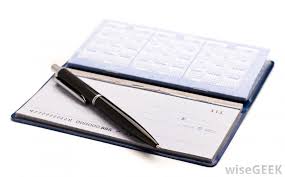 What Is the Difference Between a Cashier's Check and a Bank Check?Sep 22, 2014 ... There is no difference between a cashier's check and a bank check; they are two names for the same thing. A cashier's ... This makes it a guaranteed payment. ... By contrast, a cashier's check must be paid for in advance.www.wisegeek.comwww.wisegeek.com/what-is-the-difference-between-a-cashiers-check-and-a- bank-check.htm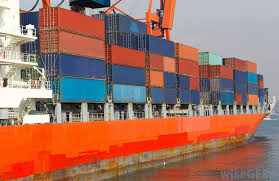 What Is a Payment Guarantee? (with picture)Oct 5, 2014 ... A payment guarantee is a type of financial commitment that requires a debtor to repay a debt in ... Advance Payment Bank Guarantee.www.wisegeek.comwww.wisegeek.com/what-is-a-payment-guarantee.htm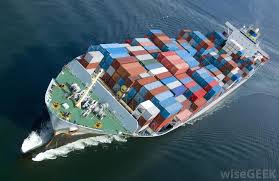 What Is a Revolving Letter Of Credit? (with picture)Sep 25, 2014 ... A revolving letter of credit is a guaranteed payment arrangement with a bank ... or for the importer, or buyer, to pay for goods in advance of shipping. ... What Is the Difference Between a Letter of Credit and Bank Guarantee?www.wisegeek.comwww.wisegeek.com/what-is-a-revolving-letter-of-credit.htmWhat Is a Standby Letter of Credit?Sep 29, 2014 ... It is similar to a bank guarantee, which offers similar protections. ... in which someone will make a claim and force the bank to pay. ... Not all banks offer them, and people usually need to apply in advance in order to give a bank ... What Is the Difference Between a Letter of Credit and Bank Guarantee?www.wisegeek.comwww.wisegeek.com/what-is-a-standby-letter-of-credit.htmWhat Is a Direct Debit Guarantee?Sep 10, 2014 ... A direct debit guarantee is a type of financial agreement that ... that any payments consumers make using a direct debit from a bank ... transaction changes, with that notification taking place in advance. ... that represents the difference between the actual amount owed and the amount of the executed debit.www.wisegeek.comwww.wisegeek.com/what-is-a-direct-debit-guarantee.htmWhat Is an Import Letter of Credit?Sep 25, 2014 ... An import letter of credit is a type of guaranteed payment ... country with a different financial system, the time lapse between when an order is ... Either the buyer must pay for the goods in advance and wait for arrival ... An ordinary import letter of credit is an irrevocable guarantee of payment issued by a bank.www.wisegeek.comwww.wisegeek.com/what-is-an-import-letter-of-credit.htmWhat Is a Trust Receipt?Sep 21, 2014 ... A trust receipt is a written legal document between a bank and a person ... The borrower then promises to pay the loaner back an amount of money ... The difference between a trust receipt and a standard loan is that in a trust ...www.wisegeek.comwww.wisegeek.com/what-is-a-trust-receipt.htm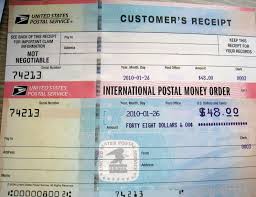 What is a Money Order? (with pictures)Oct 11, 2014 ... ... as the money system becomes more technologically advanced and abstract. ... With payment having already taken place, the buyer is guaranteed ... This makes them different than checks, which banks no longer are .... Can you please tell me the differences between a purchase-order and a money-order ...